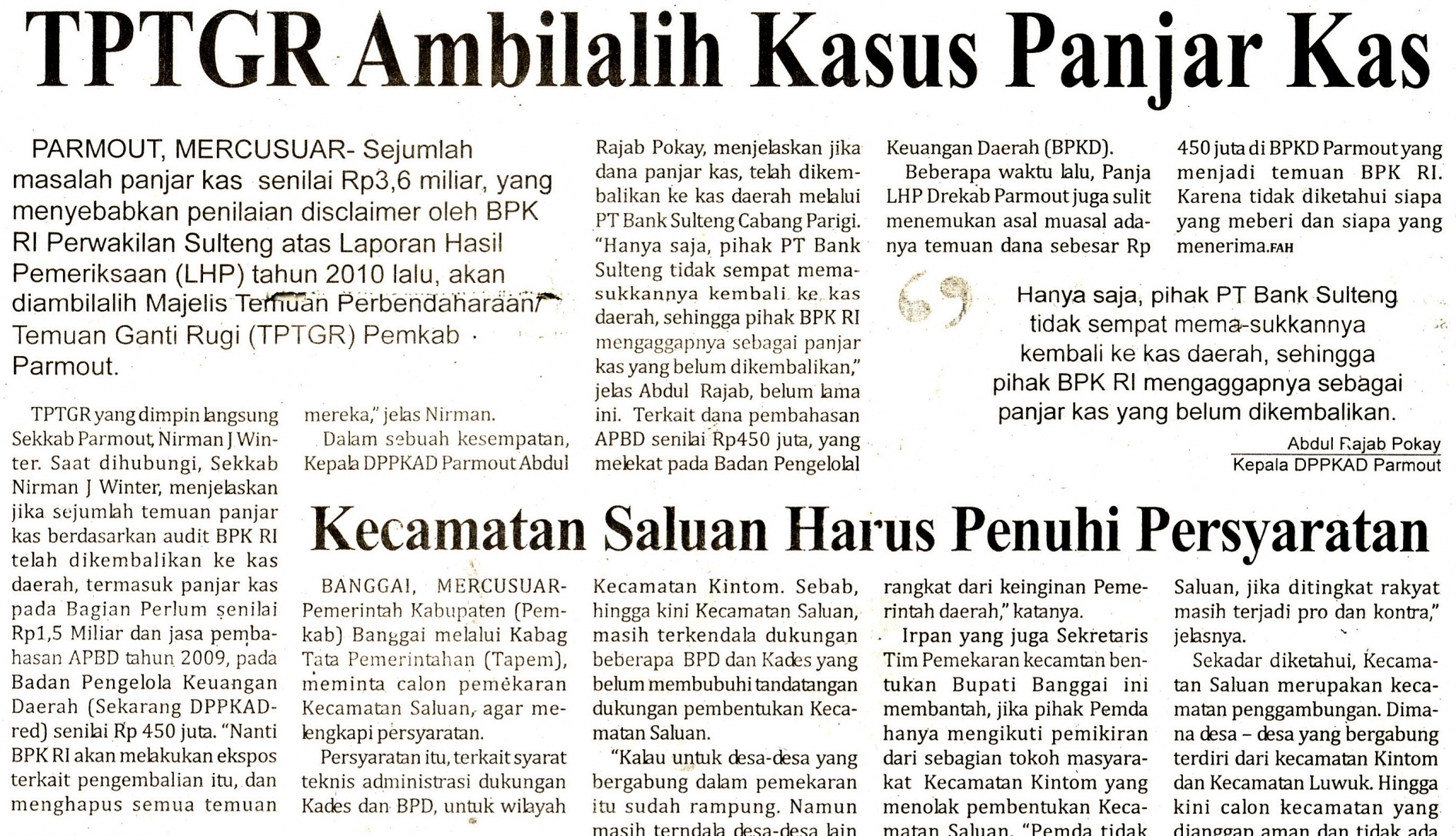 Harian:MercusuarKasubaudSulteng  IIHari, tanggal:Kamis, 24 November  2011KasubaudSulteng  IIKeterangan:Halaman 7 Kolom 1-5KasubaudSulteng  IIEntitas:Kabupaten ParimoKasubaudSulteng  II